Monday, November 6 – Friday, November 10, 2017 he caller id if there is any # on the phone or left by the person calling0Monday,  November 6                   Day 2POR RetreatGrad Photo ~ Online Appointments ~ Room 210Monday,  November 6                   Day 2POR RetreatGrad Photo ~ Online Appointments ~ Room 210Regular Day SchedulePer. 1   8:50 – 10:10 a.m.Per. 2   10:15 – 11:30 a.m.Lunch  11:30 – 12:30 p.m.Per. 3   12:30 –  1:45 p.m.Per. 4   1:50  –  3:05 p.m.Tuesday,  November 7                    Day 1Grad Photo ~ Online Appointments ~ Room 210Wexford Winter Coaches Meeting @ lunch in room 108Sr. Boys’ Volleyball Team Semi-finals @ Wex ~ 3:05 p.m. dismissal time  (Ms. Craig, Ms. Palen)PSK4U class to Guelph University ~ All Day (Ms. Dzuba)Visual Media Arts Program Information Night @ 7:00-8:00 p.m.Tuesday,  November 7                    Day 1Grad Photo ~ Online Appointments ~ Room 210Wexford Winter Coaches Meeting @ lunch in room 108Sr. Boys’ Volleyball Team Semi-finals @ Wex ~ 3:05 p.m. dismissal time  (Ms. Craig, Ms. Palen)PSK4U class to Guelph University ~ All Day (Ms. Dzuba)Visual Media Arts Program Information Night @ 7:00-8:00 p.m.Regular Day SchedulePer. 1   8:50 – 10:10 a.m.Per. 2   10:15 – 11:30 a.m.Lunch  11:30 – 12:30 p.m.Per. 3   12:30 –  1:45 p.m.Per. 4   1:50  –  3:05 p.m.Wednesday,  November 8                Day 2Grad Photo ~ Online Appointments ~ Room 210WexMoves Dance and Yoga @ 11:45 – 12:15 p.m. in Upper Dance Studio (Ms. Aquino, Ms. Craig, Ms. Mehra-Laurent) Super Council Meeting @ LunchTDSSAA Winter Coaches Meeting @ David & Mary Thomson C.I. 4:00 p.m.Performing Arts Program Information Night @ 7:00-8:00 p.m.Term 1 EndsWednesday,  November 8                Day 2Grad Photo ~ Online Appointments ~ Room 210WexMoves Dance and Yoga @ 11:45 – 12:15 p.m. in Upper Dance Studio (Ms. Aquino, Ms. Craig, Ms. Mehra-Laurent) Super Council Meeting @ LunchTDSSAA Winter Coaches Meeting @ David & Mary Thomson C.I. 4:00 p.m.Performing Arts Program Information Night @ 7:00-8:00 p.m.Term 1 EndsRegular Day SchedulePer. 1   8:50 – 10:10 a.m.Per. 2   10:15 – 11:30 a.m.Lunch  11:30 – 12:30 p.m.Per. 3   12:30 – 1:45 p.m.Per. 4   1:50  –  3:05 p.m.Thursday,  November 9                     Day 1Grad Photo ~ Online Appointments ~ Room 210Term 2 BeginsSr. Boys’ Volleyball Team Finals ~ TBA (Ms. Craig, Ms. Palen)LC3 Transition Team meeting @ 4:00 p.m. in the Library (Ms. Peel)Thursday,  November 9                     Day 1Grad Photo ~ Online Appointments ~ Room 210Term 2 BeginsSr. Boys’ Volleyball Team Finals ~ TBA (Ms. Craig, Ms. Palen)LC3 Transition Team meeting @ 4:00 p.m. in the Library (Ms. Peel)Regular Day SchedulePer. 1   8:50 – 10:10 a.m.Per. 2   10:15 – 11:30 a.m.Lunch  11:30 – 12:30 p.m.Per. 3   12:30 – 1:45 p.m.Per. 4   1:50  –  3:05 p.m.Friday,  November 10                         Day 2Grad Photo ~ Online Appointments ~ Room 210Remembrance Day AnnouncementESL Trip to the Royal Winter Fair ~ All Day (Ms. Mehra-Laurent)Sr. Performance Dance Class Field Trip to Toronto Dance Theater ~ 11:15 a.m. dismissal (Ms. Devereaux)Friday,  November 10                         Day 2Grad Photo ~ Online Appointments ~ Room 210Remembrance Day AnnouncementESL Trip to the Royal Winter Fair ~ All Day (Ms. Mehra-Laurent)Sr. Performance Dance Class Field Trip to Toronto Dance Theater ~ 11:15 a.m. dismissal (Ms. Devereaux)Regular Day SchedulePer. 1   8:50 – 10:10 a.m.Per. 2   10:15 – 11:30 a.m.Lunch  11:30 – 12:30 p.m.Per. 3   12:30 – 1:45 p.m.Per. 4   1:50  –  3:05 p.m.Thanks all Performing Arts Students and Staff for putting on a fantastic show Title Bout!Congratulations!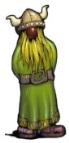 Graduating students don’t forget to book your grad photo times. UPCOMING EVENTSUPCOMING EVENTS